      No. 388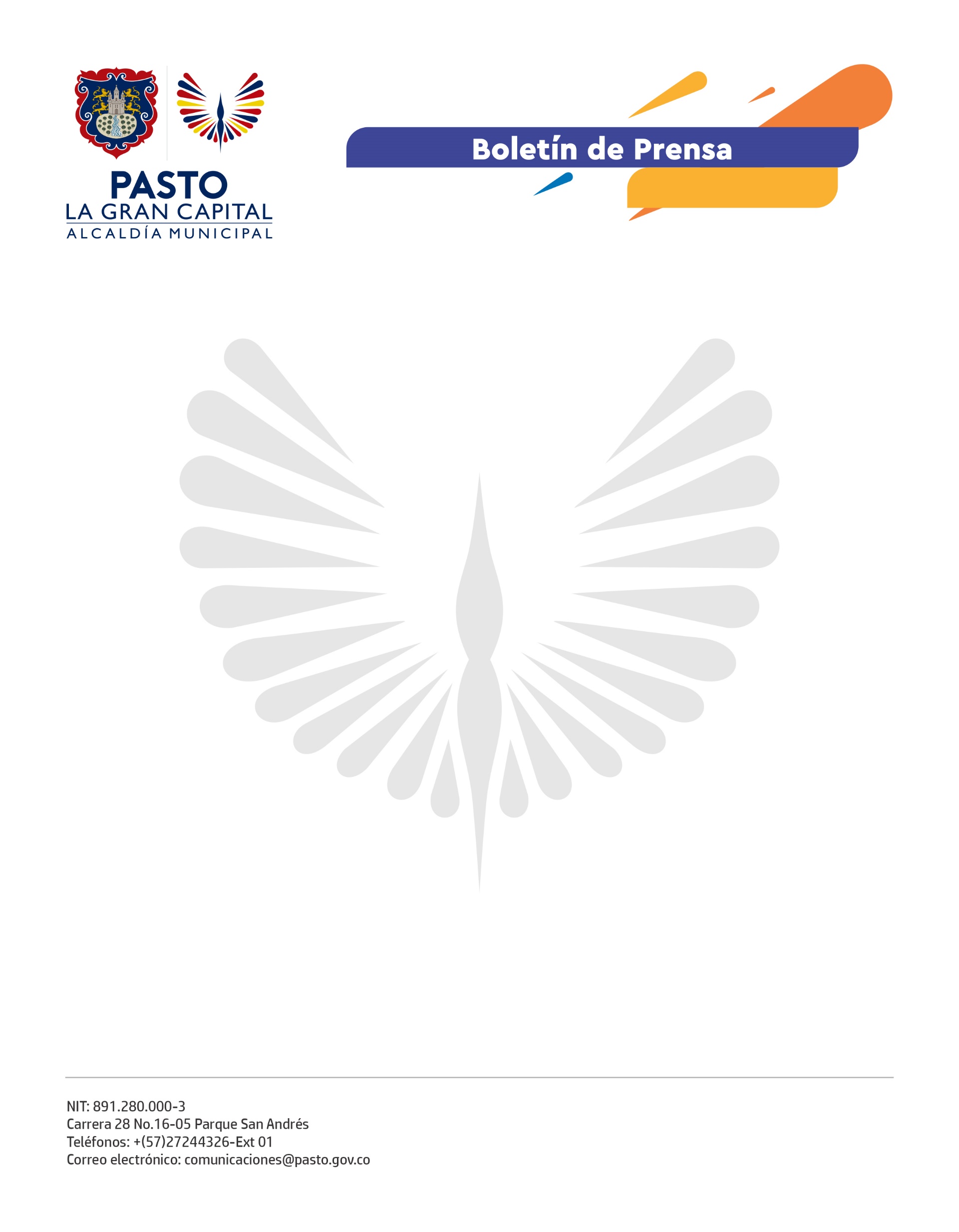              30 de agosto de 2021PERMANENTES OPERATIVOS NOCTURNOS DE CONTROL EFECTÚAN LOS FINES DE SEMANA LA ALCALDÍA Y LA POLICÍA NACIONAL La Alcaldía y la Policía Metropolitana de Pasto continúan con los operativos de control que cada fin de semana entregan importantes resultados; las recientes acciones dejaron la suspensión temporal de 2 establecimientos nocturnos por presencia de menores de edad y el cierre preventivo de 2 locales, uno de ellos por falta de documentos y el otro por exceso de aforo; en cuanto a movilidad se registraron 3 accidentes con personas lesionadas y se impusieron 252 comparendos.Entre las problemáticas más comunes que se presentan, de acuerdo con lo señalado por el subsecretario de Convivencia y Derechos Humanos, Yesid Guerrero, están: “El incumplimiento con la documentación por parte de los establecimientos comerciales, el exceso de aforo y el no control al ingreso de menores de edad; por otra parte, la comunidad se queja por la gente que consume bebidas alcohólicas en los parques; instamos a la ciudadanía a cumplir con la normatividad establecida por la Administración Municipal”.Las acciones se adelantaron en los parques Infantil, Santiago y Rumipamba, avenidas Idema y Panamericana, barrios Las Mercedes, Lorenzo, Villa Vergel y Palermo; con sensibilización en 14 gastrobares, recuperación de espacio público, retiro de vendedores de bebidas artesanales y desinfección de 2 parques.  A su vez, la Subsecretaría de Seguridad Vial y Control Operativo de Pasto, también reportó la inmovilización de 50 motocicletas y 50 vehículos, 4 pruebas de alcoholemia, 2 accidentes con solo daños y cero personas fallecidas en los mismos.El comandante de la Estación de Policía Centro, Mayor Óscar Chacón, explicó que: “En el curso del operativo se realizó la detención de un menor por presentar documentación falsa y también se encontró una menor con estupefacientes en su poder, por lo que las autoridades procedieron a aplicar la ruta de atención establecida para estos casos”.Las intervenciones se efectuaron desde diferentes frentes gracias al acompañamiento de las Secretarías de Gobierno, Desarrollo Económico, Tránsito, la Dirección Administrativa de Espacio Público y la Subsecretaría de Cultura Ciudadana.